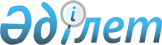 О внесении изменений в решение Шуского районного маслихата "О районном бюджете на 2011-2013 годы" № 29-2 от 27 декабря 2010 года
					
			Утративший силу
			
			
		
					Решение Шуского районного маслихата Жамбылской области от 5 декабря 2011 года № 40-2. Зарегистрировано Шуским управлением юстиции 14 декабря 2011 года за № 6-11-116. Утратило силу в связи с истечением срока применения - (письмо Департамента юстиции Жамбылской области от 11 марта 2013 года № 2-2-17/388)      Сноска. Утратило силу в связи с истечением срока применения - (письмо Департамента юстиции Жамбылской области от 11.03.2013 № 2-2-17/388).

      Примечание РЦПИ:

      В тексте сохранена авторская орфография и пунктуация.

      В соответствии со статьей 109 Бюджетного Кодекса Республики Казахстан от 4 декабря 2008 года, статьей 6 Закона Республики Казахстан «О местном государственном управлении и самоуправлении в Республике Казахстан» от 23 января 2001 года районный маслихат РЕШИЛ:



      1. Внести в решение районного маслихата от 27 декабря 2010 года «О районном бюджете на 2011-2013 годы» № 29-2 (зарегистрировано в Реестре государственной регистрации нормативных правовых актов за № 6-11-103, опубликовано в районной газете «Шуская долина» за № 3-4 от 11 января 2011 года) следующие изменения:



      в пункте 4 цифры «8571» заменить цифрами «6202»;



      Приложения 1 к указанному решению изложить в новой редакции согласно приложению к настоящему решению.



      2. Данное решение вступает в силу со дня государственной регистрации в органах юстиции и вводится в действие с 1 января 2011 года.      Председатель сессии                        Секретарь маслихата

      Е.Абишев                                   Б.Cаудабаев

Приложение

к решению Шуского районного маслихата

от 5 декабря 2011 года № 40-2Приложение № 1

к решению Шуского районного маслихата

от 27 декабря 2010 года № 29-2 Районный бюджет на 2011 год
					© 2012. РГП на ПХВ «Институт законодательства и правовой информации Республики Казахстан» Министерства юстиции Республики Казахстан
				КатегорияКатегорияКатегорияКатегорияСумматысячтенгеКлассКлассКлассСумматысячтенгеПодклассПодклассСумматысячтенгеНаименованиеСумматысячтенге1. ДОХОДЫ6 707 3221Налоговые поступления1 650 40701Подоходный налог202 3352Индивидуальный подоходный налог202 33503Социальный налог156 7541Социальный налог156 75404Налоги на собственность1 241 0541Налоги на имущество1 134 5023Земельный налог22 4634Налог на транспортные средства79 2895Единый земельный налог4 80005Внутренние налоги на товары, работы и услуги42 9382Акцизы11 8603Поступления за использование природных и других ресурсов19 6784Сборы за ведение предпринимательской и профессиональной деятельности9 2745Налог на игровой бизнес2 12608Обязательные платежи, взымаемые за совершения юридически значимых действий и (или) выдачу документов уполномоченными на то государственными органами или должностными лицами7 3261Государственная пошлина7 3262Неналоговые поступления22 32001Доходы от государственной собственности24181Поступления части чистого дохода государственных предприятий1 2785Доходы от аренды имущества, находящегося в государственной собственности1 14002Поступление от реализации товаров (работ, услуг) государственными учреждениями, финансируемыми из государственного бюджета141Поступления от реализации товаров (работ, услуг) государственными учреждениями, финансируемыми из государственного бюджете1404Штрафы, пеня, санкции, взыскания, налагаемые государственными учреждениями, финансируемыми из государственного бюджета, а также содержащимися и финансируемыми из бюджета (сметы расходов) Национального Банка Республики Казахстан8 6511Штрафы, пеня, санкции, взыскания, налагаемые государственными учреждениями, финансируемыми из государственного бюджета, а также содержащимися и финансируемыми из бюджета (сметы расходов) Национального Банка Республики Казахстан, за исключением поступлений от организаций нефтяного сектора8 65106Прочие неналоговые поступления11 2371Прочие неналоговые поступления11 2373Поступления от продажи основного капитала43 66601Продажа государственного имущества, закрепленного за государственными учреждениями32 0801Продажа государственного имущества, закрепленного за государственными учреждениями32 08003Продажа земли и нематериальных активов11 5861Продажа земли6 5002Продажа нематериальных активов5 0864Поступления трансфертов4 990 92902Трансферты из вышестоящих органов государственного управления4 990 9292Трансферты из областного бюджета4 990 929Функциональная группаФункциональная группаФункциональная группаФункциональная группаСуммаАдминистратор бюджетных программАдминистратор бюджетных программАдминистратор бюджетных программАдминистратор бюджетных программСуммаПрограммаПрограммаПрограммаПрограммаСумма1232.ЗАТРАТЫ660778701Государственные услуги общего характера355499112Аппарат маслихата района (города областного значения)17368001Услуги по обеспечению деятельности маслихата района (города областного значения)16918003Капитальные расходы государственных органов450122Аппарат акима района (города областного значения)98655001Услуги по обеспечению деятельности акима района (города областного значения)84671003Капитальные расходы государственных органов13984123Аппарат акима района в городе, города районного значения, поселка, аула (села), аульного (сельского)округа204107001Услуги по обеспечению деятельности акима района в городе, города районного значения, поселка, аула (села), аульного (сельского) округа190237022Капитальные расходы государственных органов13870452Отдел финансов района (города областного значения)20517001Услуги по реализации государственной политики в области исполнения бюджета района (города областного значения) и управления коммунальной собственностью района (города областного значения)17962003Проведение оценки имущества в целях налогообложения2555453Отдел экономики и бюджетного планирования района (города областного значения)14852001Услуги по реализации государственной политики в области формирования и развития экономической политики, системы государственного планирования и управления района (города областного значения)14602004Капитальные расходы государственных органов25002Оборона2100122Аппарат акима района (города областного значения)2100005Мероприятия в рамках исполнения всеобщей воинской обязанности600007Мероприятия по профилактики и тушению степных пожаров районом (городском) масштабе, а также пожаров в населенных пунктах в которых не созданы органы государственной противопожарной службы150003Общественный порядок, безопасность, правовая, судебная, уголовно-исполнительная деятельность5100458Отдел жилищно-коммунального хозяйства, пассажирского транспорта и автомобильных дорог района (города областного значения)5100021Обеспечение безопасности дорожного движения в населенных пунктах510004Образование3985340123Аппарат акима района в городе, города районного значения, поселка, аула (села) аульного (сельского) округа3600005Организация бесплатного подвоза учащихся до школы и обратно в аульной (сельской) местности3600466Отдел архитектуры, градостроительства и строительства района (города областного значения)117590037Строительство и реконструкция объектов образования117590471Отдел образования, физической культуры и спорта района (города областного значения)3864150003Обеспечение деятельности организаций дошкольного воспитания и обучения433813004Общеобразовательное обучение3160592005Дополнительное образование для детей и юношества128311007Организация профессионального образования24244009Приобретение и доставка учебников, учебно-методических комплексов для государственных учреждений образования района (города областного значения)37969010Проведение школьных олимпиад, внешкольных мероприятий и конкурсов районного (городского) масштаба500016Капитальный, текущий ремонт объектов образования в рамках реализации стратегии региональной занятости и переподготовки кадров0020Ежемесячные выплаты денежных средств опекунам, (попечителям) на содержание ребенка сироты (детей сирот), ребенка (детей), оставшихся без попечения родителей16201023Обеспечение оборудованием, программным обеспечением детей обучающихся на дому16300025Увеличение размера доплаты за квалификационную категорию учителям школ и воспитателям дошкольных организаций образования4622006Социальная помощь и социальное обеспечение281223123Аппарат акима района в городе, города районного значения, поселка, аула (села) аульного (сельского) округа10496003Оказание социальной помощи нуждающимся гражданам на дому10496451Отдел занятости и социальных программ района (города областного значения)270727001Услуги по реализации государственной политики на местном уровне в области обеспечения занятости и реализации социальных программ для населения23280002Программа занятости43777004Оказание социальной помощи на приобретение топлива специалистам здравоохранения, образования, социального обеспечения, культуры и спорта в сельской местности в соответствии с законодательством Республики Казахстан5920005Государственная адресная социальная помощь30806006Жилищная помощь8500007Социальная помощь отдельным категориям нуждающихся граждан по решению местных представительных органов17333010Материальное обеспечение детей-инвалидов, воспитывающихся и обцчающихся на дому4200011Оплата услуг по зачислению, выплате и доставки пособий и других социальных выплат896016Государственные пособия на детей до 18 лет96484017Обеспечение нуждающихся инвалидов обязательными гигиеническими средствами и предоставления услуг специалистами жестового языка, индивидуальными помощниками в соответствии с индивидуальной программой реабилитации инвалида20544021Капитальные расходы государственных органов4939023Обеспечение деятельности центров занятности1404807Жилищно-коммунальное хозяйство1302786123Аппарат акима района в городе, города районного значения, поселка, аула (села), аульного (сельского)округа2407014Организация водоснабжения населенных пунктов2407458Отдел жилищно-коммунального хозяйства, пассажирского транспорта и автомобильных дорог района (города областного значения)690822011Обеспечение бесперебойного теплоснабжения малых городов95755012Организация водоснабжения25641015Освещеие улиц населенных пунктов21900016Обеспечение санитарии населенных пунктов34557017Содержание мест захоронений и погребение безродных390018Благоустройство и озеленение населенных пунктов104300026Организация эксплуатации тепловых сетей, находящихся в коммунальной собственности районов (городов областного значения)18000032Текущие затраты из районного бюджета на капитальный, текущий ремонт объектов социального обеспечения в рамках реализации стратегии региональной занятости и переподготовки кадров83033Развитие, обустройство и (или) приобретение инженерно-коммуникационной инфраструктуры390196466Отдел архитектуры, градостроительства и строительства района (города областного значения)609557006Развитие системы водоснабжения607557018Развитие, инженерно-коммуникационной инфраструктуры в рамках Программы занятости 2020200008Культура, спорт, туризм и информационное пространство216734455Отдел культуры и развития языков района (города областного значения)187368001Услуги по реализации государственной политики на местном уровне в области развития языков и культуры6038003Поддержка культурно- досуговой работы130451006Функционирование районных (городских) библиотек49609007Развитие государственного языка и других языков народа Казахстана1120010Капитальный ремонт зданий, помещений и сооружений государственных органов150456Отдел внутренней политики района (города областного значения)27551001Услуги по реализации государственной политики на местном уровне в области информации, укрепления государственности и формирования социального оптимизма граждан8017002Услуги по реализации государственной информационной политики через газеты и журналы11916003Реализация региональных программ в сфере молодежной политики6908005Услуги по проведению государственной политики через телерадиовещание510006Капитальные расходы государственных органов200471Отдел образования, физической культуры и спорта района (города областного значения)1815014Проведение спортивных соревнований на районном (города областного значения) уровне505015Подготовка и участие сборных команд района (города областного значения) по различным видам спорта на областные спортивные соревнования131010Сельское, водное, лесное, рыбное хозяйство, особо охраняемые природные территории, охрана окружающей среды и животного мира, земельные отношения120520454Отдел предпринимательства и сельского хозяйства района (города областного значения)6228099Реализация мер социальной поддержки специалистов, социальной сферы сельских населенных пунктов за счет целевых трансфертов из республиканского бюджета6228463Отдел земельных отношений района (города областного значения)12848001Услуги по реализации государственной политики в области регулирования земельных отношений на территории района (города областного значения)8198004Организация работ по зонированию земель4500007Капитальные расходы государственных органов150466Отдел архитектуры, градостроительства и строительства района (города областного значения)49010Развитие объектов сельского хозяйства49473Отдел ветеринарии района (города областного значения)101395001Услуги по реализации государственной политики на местном уровне в области ветеринарии9223003Капитальные расходы государственных органов9100005Обеспечение функционирования скотомогильников (биотермических ям)84006Организация санитарного убоя больных животных0007Организация отлова и уничтожение бродячих собак и кошек800008Возмещение владельцам стоимости изымаемых и уничтожаемых больных животных, продуктов и сырья животного происхождения4941010Проведение мероприятий по идентификации сельскохозяйственных животных0011Проведение противоэпизоотических мероприятий7724711Промышленность, архитектурная, градостроительная и строительная деятельность13370466Отдел архитектуры, градостроительства и строительства района (города областного значения)13370001Услуги по реализации государственной политики в области строительства, улучшения архитектурного облика городов, районных населенных пунктов области и обеспечение рационального и эффективного градостроительного освоения территории района (города областного значения)13170016Материально-техническое оснащение государственных органов20012Транспорт и коммуникации238116458Отдел жилищно-коммунального хозяйства, пассажирского транспорта и автомобильных дорог района (города областного значения)238116022Развитие транспортной инфраструктуры22035023Обеспечение функционирования автомобильных дорог21608113Прочие64301451Отдел занятости и социальных программ района (города областного значения)10920022Сервисная поддержка ведения бизнеса в рамках программы «Дорожная карта до 2020 годы»10920452Отдел финансов района (города областного значения)6202012Резерв местного исполнительного органа района (города областного значения)6202454Отдел предпринимательства и сельского хозяйства района (города областного значения)14704001Услуги по реализации государственной политики на местном уровне в области развития предпринимательства, промышленности и сельского хозяйства14174007Капитальные расходы государственных органов530458Отдел жилищно-коммунального хозяйства, пассажирского транспорта и автомобильных дорог района (города областного значения)12920001Услуги по реализации государственной политики на местном уровне в области жилищно-коммунального хозяйства, пассажирского транспорта и автомобильных дорог10920013Капитальные расходы государственных органов2000471Отдел образования, физической культуры и спорта района (города областного значения)19555001Обеспечение деятельности отдела образования, физической культуры и спорта района18655018Капитальный ремонт зданий, помещений и сооружений государственных органов90015Трансферты22698452Отдел финансов района (города областного значения)22698006Возврат неиспользованных (недоиспользованных) целевых трансфертов21496024Целевые текущие трансферты в вышестоящие бюджеты в связи с передачей функций государственных органов из нижестоящего уровня государственного управления в вышестоящий12023. Чистое бюджетное кредитование24332Бюджетные кредиты2581610Сельское, водное, лесное, рыбное хозяйство, особо охраняемые природные территории, охрана окружающей среды и животного мира, земельные отношения25816454Отдел предпринимательства и сельского хозяйства района (города областного значения)25816009Бюджетные кредиты для реализации мер социальной поддержки, специалистов социальной сферы в сельских населенных пунктах2581605Погашение бюджетных кредитов148401Погашение бюджетных кредитов1484001Погашение государственных кредитов14844. Сальдо по операциям с финансовыми активами0Приобретение финансовых активов0Поступления от продажи финансовых активов государства05. Дефицит (профицит) бюджета752036. Финансирование дефицита (использование профицита) бюджета-75203Поступление займов2581607Поступление займов2581601Внутренние государственные займы25816002Договора по займам2581616Погашение займов101 484452Отдел финансов района (города областного значения)101 484008Погашение займов местного исполнительного органа перед вышестоящим бюджетом101 48408Используемые остатки бюджетных средств46501Движение остатков бюджетных средств465001Свободные остатки бюджетных средств465